MODELLO 1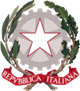 All’Operatore psicopedagogico………………………………SCHEDA DI RICHIESTA  INTERVENTO PER  L’ALUNNOScuola di appartenenza dell'alunnoAssenzeDescrizione sintetica della segnalazione:Ambiti di osservazione (compilare in modo dettagliato in ogni sua parte):Cognitivo .............................................................................................................................................................................................................................................................................................................................................................................................................................................................. Relazionale .............................................................................................................................................................................................................................................................................................................................................................................................................................................................Dell'autonomia personale e sociale ............................................................................................................................................................................................................................................................................................................................................................................................................................................................... Partecipazione della famiglia alla vita scolastica dell'alunno ...............................................................................................................................................................................................................................................................................................................................................................................................................................................................Comportamenti particolarmente preoccupanti messi in atto dall'alunno (descrivere fatti ed episodi atti a delineare il comportamento)...............................................................................................................................................................................................................................................................................................................................................................................................................................................................1) Interventi effettuati (specificare, dove necessario, la tipologia di intervento, gli esiti raggiunti ed eventuali criticità emerse)NOTA BENE: Tutti gli operatori della scuola, per vincolo deontologico, sono tenuti alla riservatezza dei dati acquisiti. Si ricorda che l'utilizzo della scheda è strettamente riservato, non può essere fotocopiata e/o divulgata; è uno strumento funzionale per lo “studio del caso “.                                                                                    Il Dirigente ScolasticoMinistero dell’Istruzione e del MeritoUfficio Scolastico Regionale per la Sicilia - Ambito Territoriale di Palermo - Osservatorio Provinciale sul fenomeno della Dispersione ScolasticaOsservatorio di Area Distretto ………………………………………………..CognomeNomeLuogo e data di nascitaLuogo e data di nascitaTelefono*(numeri attivi)DomicilioViaVialuogoluogo Scuola e Plesso Classe e sez.Coordinatore di classe/Insegnante di classe/ tel.Ordine di scuola InfanziaPrimariaSecondaria di I gradoSecondaria di II gradoOrdine di scuola InfanziaPrimariaSecondaria di I gradoSecondaria di II gradoOrdine di scuola InfanziaPrimariaSecondaria di I gradoSecondaria di II gradoSett.Ott.Nov.Dic.Gen.Feb.Mar.Apr.Mag.Evasione scolasticaAbbandonoFrequenza irregolareComportamenti problematiciDifficoltà di apprendimentoProblematiche familiariSospetto abuso e/o maltrattamento     l) Altro*1*1  Per la segnalazione “altro” è indispensabile definire la natura della segnalazione utilizzando lo spazio  indicato con la dicitura “specificare” o tramite una relazione riservata Specificare:...................................................................................................................................................................................................................................................................................................................................................................................................................................................................... ...............................................................................................................................................................Iniziative personali (tipologia intervento ed esito)Attività progettate dal Consiglio di Classe (tipologia intervento ed esito)Colloqui con le famiglie (tipologia intervento ed esito)Attività progettate dalla scuola (tipologia intervento ed esito)Coinvolgimento del terzo settore (Associazioni, cooperative, legge 328…) (tipologia intervento ed esito)Coinvolgimento agenzie del territorio (N.P.I., Servizio Sociale, Forze dell’ordine…) (tipologia intervento ed esito)Altro, specificare: Altro, specificare: Data della segnalazione .................................................Il Docente o i Docenti segnalanti .........................................................................................................................................................................................